§158.  Petition for additional territoryPetitions for including additional territory within an existing district may be filed with the Department of Agriculture, Conservation and Forestry, and the proceedings provided for in the case of petitions to organize a district shall be observed in the case of petitions for such inclusion. Where the total number of land occupiers in the area proposed for inclusion shall be less than 25, the petition may be filed when signed by a majority of the occupiers of such area, and in such case no hearing or referendum need be held. In referenda upon petitions for such inclusion, all occupiers of land lying within the proposed additional area shall be eligible to vote.  [PL 1969, c. 477, §1 (AMD); PL 1995, c. 532, §17 (AMD); PL 2011, c. 657, Pt. W, §5 (REV).]SECTION HISTORYPL 1969, c. 477, §1 (AMD). PL 1995, c. 532, §17 (AMD). PL 2011, c. 657, Pt. W, §5 (REV). The State of Maine claims a copyright in its codified statutes. If you intend to republish this material, we require that you include the following disclaimer in your publication:All copyrights and other rights to statutory text are reserved by the State of Maine. The text included in this publication reflects changes made through the First Regular and First Special Session of the 131st Maine Legislature and is current through November 1, 2023
                    . The text is subject to change without notice. It is a version that has not been officially certified by the Secretary of State. Refer to the Maine Revised Statutes Annotated and supplements for certified text.
                The Office of the Revisor of Statutes also requests that you send us one copy of any statutory publication you may produce. Our goal is not to restrict publishing activity, but to keep track of who is publishing what, to identify any needless duplication and to preserve the State's copyright rights.PLEASE NOTE: The Revisor's Office cannot perform research for or provide legal advice or interpretation of Maine law to the public. If you need legal assistance, please contact a qualified attorney.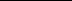 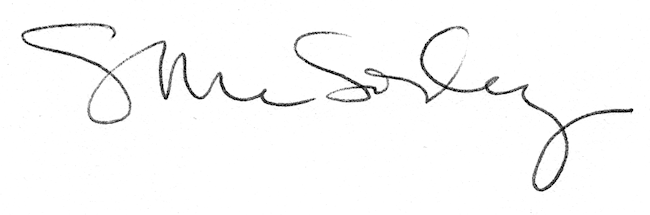 